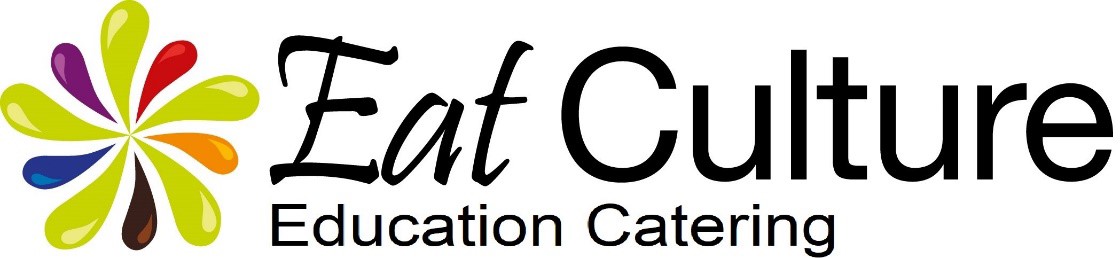 June 2022 Special Diets Dear Parent / Guardian,  Special diets are an extremely important part of our catering provision and the safety of your child is our number one priority. We regularly review our special diet procedure to ensure it is working effectively, giving you reassurance that your child with medically diagnosed allergies or intolerances can eat safely with us.  Medical correspondence confirming the allergy/intolerance is required to ensure safety of your child by providing complete transparency of their food allergies or intolerances between all parties involved. It also gives us an indication of tolerance levels and possible reactions to look out for.    A medical menu will be written to run alongside the school menu only once a medical letter has been received. This will be sent to you the parent/guardian to confirm that it is correct before we can cater for your child. We need this information 3 weeks before the September and February menu changes. No medical menus can be written without a medical letter instead we will provide parents/ guardians with a copy of the school menu and allergen menu containing the *14 allergens, they can use this to discuss with the pupil which choice they will choose each day. Parents/ guardians are responsible for keeping the special diet information up to date with the school and no changes will be made to our provision without an updated medical letter and form being received from the school to pass on to catering. To request a medical or religious diet, please fill in the form below and return it to your school office. Best Regards   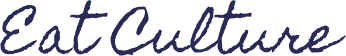 Eat Culture Education Catering . Special Diet Request Form Child’s Details: Forename:  _____________________________________  Surname:  _______________________________ Date of Birth:  __________________ 	Male / Female: (pls circle)        Class: ________________     Date of admission: __________________ Parent/Guardian Details:  Parent/ Guardian full name: _______________________________________________________________ Family address:  _________________________________________________________________________ _____________________________________________________ 	Postcode:  __________________ Contact Phone Number(s):  ______________________________________________________ Religious Belief diet:   Special Medical Diet: A signed copy of a letter from Dietician/ Doctor or Health Professional confirming allergy or medical condition requirement must be provided.    Letter attached:  Yes / No  (please circle) If your child has an allergy/ intolerance not listed above please provide as much detail as possible below ……………………………………………………………………………………………………………………………………………………………… ……………………………………………………………………………………………………………………………………………………………………………………………………………………………………………………………………………………………………………………………… Parent/ Guardian’s Signature:  __________________________________ 	Date:  _________________ . Tick all appropriate Specifics Description / Additional Information Alternative Options (please circle) Halal When Halal is not available please indicate right which alternative is to be provided Vegetarian (no fish) Halal When Halal is not available please indicate right which alternative is to be provided Pescatarian No Beef No Pork Pescatarian Vegetarian with dairy, eggs and fish options Vegetarian with dairy, eggs and honey Vegan No animal-based by products Allergen / Intolerance Tick all appropriate Allergen / Intolerance Tick all appropriate Tree Nut Milk (specify if only cow’s milk below) Soya Bean Lupin (found in Flour) Sesame Fish Peanut Eggs Mustard Crustaceans (shellfish) Molluscs Cereal: wheat,  Barley,  Oat   Rye Sulphite (food preservative) Celery 